Se Gradúan 13 Estudiantes de Campus Zapopan  de la UVM en el INTERMODA 2014Creaciones de Alta Costura Visten a Modelos de Talla InternacionalEl INTERMODA, la Plataforma más Importante para la Industria de la Moda en MéxicoGuadalajara, Jalisco., a 13 de enero de 2014.- Trece estudiantes de la licenciatura de Diseño de la Moda e Industria del Vestido del Campus Zapopan de la Universidad del Valle de México, tendrán su graduación de fin de cursos en un marco perfecto, INTERMODA.  Este evento de talla internacional, proyectará a cada uno de los ahora egresados y a la UVM como una institución de educación superior capaz de preparar y lanzar grandes diseñadores de modas.Los diseños y creaciones que los egresados de UVM presentarán en pasarela son 4 atuendos. Cada uno de los 13 estudiantes diseñó 8 bocetos, de los cuales se confeccionaron 6.  Las colecciones que desfilarán en la pasarela van desde lo semi formal a gala.  En total son 52 piezas de ropa.INTERMODA es la plataforma más importante para la industria de la moda en México, en la cual se impulsa a los diseñadores mexicanos consolidados y emergentes.  Los 13 estudiantes de la carrera de Diseño de la Moda e Industria del Vestido de la UVM Campus Zapopan comenzaron la planeación, diseño y confección de sus vestuarios desde agosto del año pasado.Docentes del Campus Zapopan asesoraron a los estudiantes en la conceptualización de la colección. Los alumnos se encargaron de elegir la música a utilizar durante la pasarela para cada una de las salidas, así como el diseño de su propio logotipo para que sea proyectado en el momento del  desfile.Cada uno de los estudiantes confeccionó sus prendas, las cuales fueron enviadas a las coordinadoras del desfile, las reconocidas colombianas “Margara y Chacha” (como ellas se dan a conocer ante el gremio de la industria del vestido). Las creaciones fueron diseñadas con las tallas específicas de cada una de las modelos profesionales (1.80 mts., y talla 3-5) que exhibirán las prendas.  Algunas de ellas son tapatías, otras del Distrito Federal y varias más de Colombia.      INTERMODA 2014 es un evento que alberga a cerca de 2 mil expositores y 60 marcas que se presentan en pasarela.  La inauguración de los desfiles está a cargo de TAKASAMI-Rosario Mendoza, quien es Presidenta de la Cámara del Vestido, Delegación Jalisco.AZC/SMH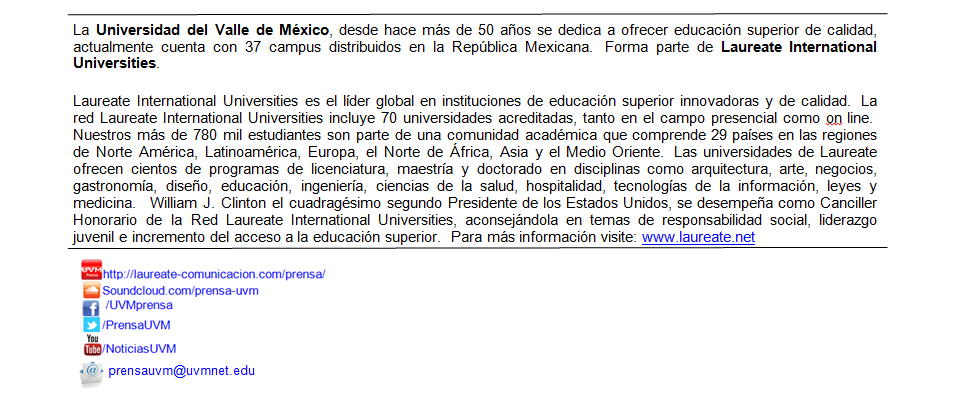 